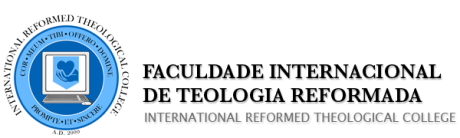 Português I – Tarefa Aula 8 Profa. Suenia Almeida Aluno: Josimar Coelho de MirandaTarefa – Aula 8Forme palavras cognatas, tendo em vista os modelos:a) ceder → cessão	b) expelir → expulsãoconceder → Concessão.....................compelir → compulsão........................aceder → ascensão............................. repelir → repulssão.................................interceder → intercessão...................... impelir → impulsão...............................................suceder → sucessão....................................c) agredir → agressão	d) converter → conversãoregredir → regressão ...................... reverter → reversão...........................transgredir → transgressão............. inverter → inversão...........................progredir → progressão ................. contraverter → contravenção...............verter → versão  ......................e) permitir → permissão	f) isento → isençãodemitir →  demissão............................ direto → direção..................................admitir → admissão............................. correto → correção..................................emitir → emissão ................................. exceto →  exceção..................................................Como baronesa , escreve-se com s :(X) prince ......... a ; ( ) nature ......... a ; ( ) firme ........ a ; ( ) alte	a .Em “Posso falar com franqueza?”O sufixo –eza, usado na palavra destacada na citação acima, completará corretamente a grafia de:desp 	baron 	empr 	espert ___surpr 	Resposta: Alternativa D Examinando as palavras: viajens, gorgeta, maisena e chícara, constatamos que:apenas uma está escrita corretamenteapenas duas estão escritas corretamentetrês estão escritas corretamentetodas estão escritas corretamentenenhuma está escrita corretamenteResposta: Alternativa B Assinale a alternativa em que todas as palavras devem iniciar pela letra h:_alo; _ediondo; _umeral;_exagonal; _úmido; _epático;_álito; _álibi; _ombrear;_angar; _aurir; _ombridade;_aste; _arém; _úmero;Resposta: Alternativa  DObservando a grafia das palavras destacadas nas frases abaixo, assinale a alternativa que apresenta erro:Aquele herege sempre põe empecilho porque é muito pretensioso.Uma falsa meiguice encobria-lhe a rigidez e a falta de compreensão.A obsessão é prejudicial ao discernimento.A hombridade de caráter eleva o homem.Eles quizeram fazer concessão para não ridicularizar o estrangeiro.Resposta: Alternativa  EAssinale a alternativa cujos vocábulos estão grafados corretamente e completam, respectivamente, as lacunas do texto a seguir:“A política de ... de gastos fez com que ... os trabalhos de ... em muitas universidades.”contenção – paralizassem – pesquizacontensão – paralisassem – pesquizacontensão – paralizassem – pesquisacontenção – paralisassem – pesquisacontensão – paralizassem - pesquizaResposta: Alternativa  DAssinale a alternativa em que todas as palavras estão corretamente grafadas:extinção, anteontem, beneficientecrâneo, esquisito, consequênciadespender, engolir, quesitotijela, meretíssimo, extorsãoResposta: Alternativa  CExtin_ão; conce_ão; suspen_ão; ob_ecar; can_ado. Para completar corretamente as palavras acima, usam-se respectivamente:c - ç - s - sc – sç – ss – s – c – ss – ss – s - sc – ss – c – s – sc – çs – c – ç – s – çResposta: Alternativa  B